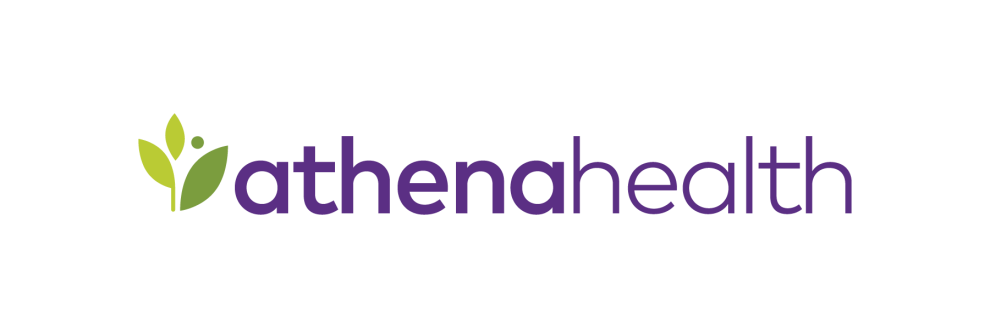 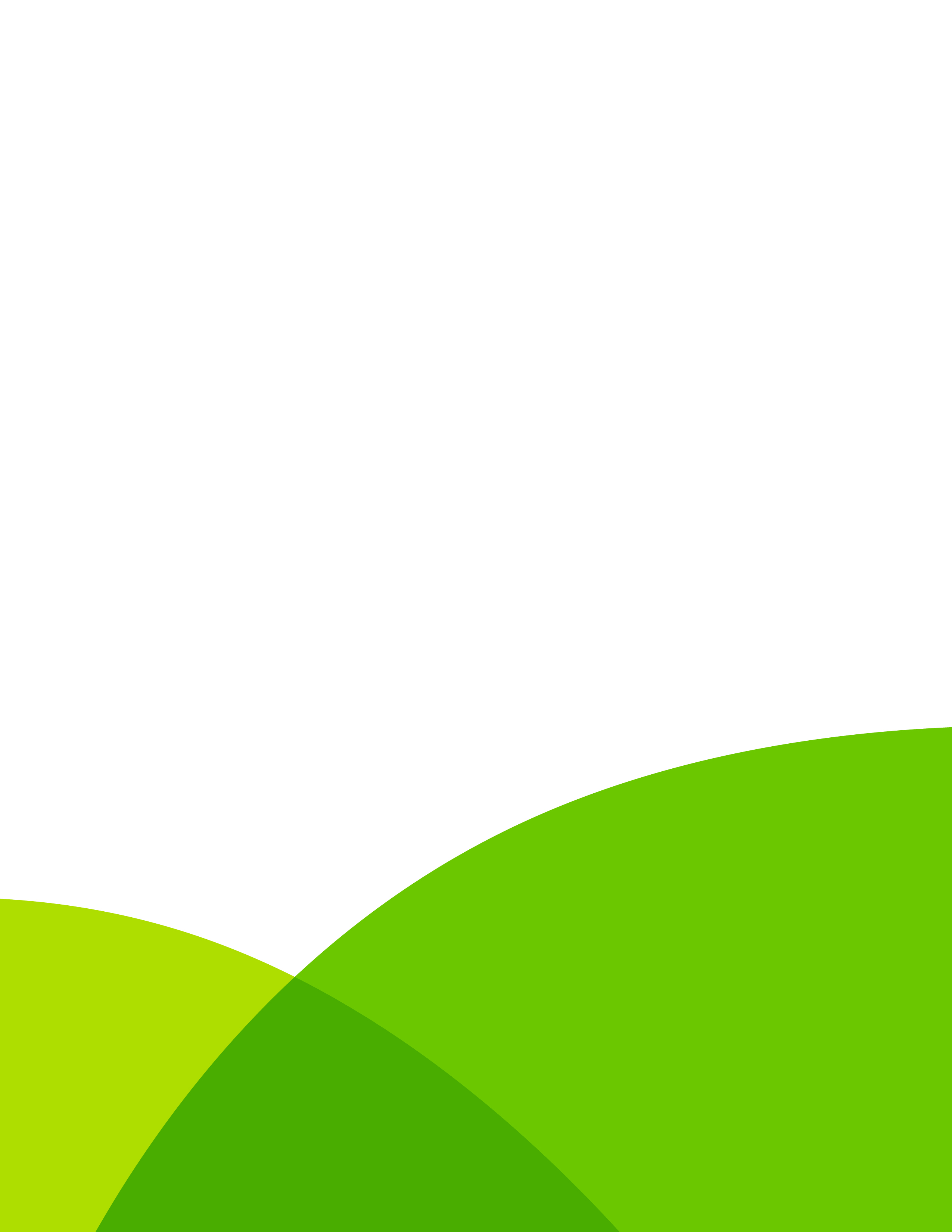 Table of Contents1 Table of Contents	22 Interface Proposal	33 Interface Scope	4Interface Overview	4Technical Overview	44 Contacts	5Client:	5Vendor: (leave blank if not applicable)	5Client IT:	55 Message Formats	6Pre-existing Interface/Data	6Connectivity Information	6Installation Dates	6Configuration Options	66 Go Live Authorization	7Interface ProposalThis Proposal sets forth the terms under which Athena will create and implement the following interfaces (each, an “Interface” and collectively, the “Interfaces”).Each Interface will function substantially as outlined in such Interface’s respective scoping documents or such implementation fee and monthly maintenance fee for each of the Interfaces.Client agrees to fully cooperate with Athena and provide all assistance reasonably necessary for Athena to create, implement and maintain the Interfaces.  Client acknowledges that Athena’s performance is contingent on Client’s timely and effective performance of its obligations and understands that the operability of the Interfaces depends on Client’s ability to maintain its own equipment and functionality. Client will obtain all consents, licenses, waivers and has fulfilled all legal obligations that are necessary to allow Athena to create, implement and maintain the Interfaces.The terms of this Interface Proposal are hereby incorporated by reference into the Master Services Agreement, or the Services Agreement, as applicable, between the parties and shall become effective upon Athena’s countersignature below.ATHENAHEALTH, INC.						     :By:__________________						By:____________________Name:	     							Name:	     Title:	     							Title:	     Date:	     							Date:	     Proposal Notes:You will be invoiced monthly for the maintenance fees.  You will be invoiced separately for any implementation fees upon the completion of the Interface implementation. In the event that Client cancels or terminates an Interface prior to such Interface going live, the full amount of the implementation fee is due to Athena upon such cancellation or termination.With respect to any Interfaces that have Interface Proposal Product Descriptions attached hereto and specifically referenced herein, Client may be required to complete a detailed Interface Scope Questionnaire at a later date that will serve as the final scoping document for Athena to build such Interface.Interface ScopeInterface OverviewThe NYULMC HIE - Outbound Clinical HL7 Service provides support for outbound patient clinical information messages from athenaNet and inbound Lab Results, Radiology Results, and Transcribed Reports.  The service supports sending different parts/sections of patient clinical information to a remotely hosted NYULMC HIE system based on various events happening within the patient record as well as a link to NYULMC HIE’s clinical portal.ContactsClient: Name:      	Phone:      	Email:      Vendor: (leave blank if not applicable) Name:      	Phone:      	Email:      Client IT: Name:      	Phone:      	Email:      Message FormatsIndicate the format you will be using:  Custom  HL7Pre-existing Interface/DataPre-existing Data:  No;     Yes; Define:      Connectivity InformationType: VPNInformation: 	     Installation DatesGo Live Date is the first date in which messages need to begin flowing from athenaNet to the Third Party System. Typically this date is earlier in the process as messages are required for testing and training. Go Live Date:      Configuration OptionsData Preload:  Yes   NoOutbound Filters:  N/A – Send all records   Limit by list of providers/departments; Define:      Include Portal Link  Yes   NoGo Live AuthorizationBy signing below, Practice authorizes athenahealth to enable this interface service, as in this document, to be deployed to athenaNet Production.Requested Go-Live Date:      By:  _________________________________Print Name:       Interface NameType of InterfaceEvent #Implementation FeeMaintenance FeeExhibit #AXOLOTL::NYUMCHIE::CHL7Clinical HL7AXOLOTL::NYUMCHIE::LABLab ResultsAXOLOTL::NYUMCHIE::RADRadiology ResultsAXOLOTL::NYUMCHIE::TRNTRN ReportsTechnical OverviewTechnical OverviewThird Party SystemNYULMC HIEInterface TypeOutbound Clinical HL7SchematicFormatHL7, including ADT, ORU, MDM, LAB, RAD, TRN & HTTP (web link)Data Transfer Direction Outbound from athenaNet to NYULMC HIE Inbound Lab, RAD, and TRN from NYULMC HIE to athenaNetFrequency of Data Transfer Real time based on trigger events in athenaNetConnectivityPreconfigured between athenahealth and NYULMC HIE  (TCP/IP socket over VPN)RestrictionsFunctionality and services beyond this scope require review and additional service purchases from athenahealth.